Attachment EAttachment EAttachment EAttachment EAttachment EAttachment EAttachment EAttachment EAttachment EAttachment EAttachment EAttachment EAttachment EAttachment EAttachment EAttachment EAttachment EAttachment EAttachment EAttachment EAttachment EAttachment EAttachment EAttachment EAttachment EAttachment EAttachment EAttachment EAttachment E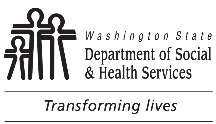 AGING AND LONG-TERM SUPPORTADMINISTRATION (ALTSA)Staffing PatternFor use during Recertification Surveys of Nursing HomesAGING AND LONG-TERM SUPPORTADMINISTRATION (ALTSA)Staffing PatternFor use during Recertification Surveys of Nursing HomesAGING AND LONG-TERM SUPPORTADMINISTRATION (ALTSA)Staffing PatternFor use during Recertification Surveys of Nursing HomesAGING AND LONG-TERM SUPPORTADMINISTRATION (ALTSA)Staffing PatternFor use during Recertification Surveys of Nursing HomesAGING AND LONG-TERM SUPPORTADMINISTRATION (ALTSA)Staffing PatternFor use during Recertification Surveys of Nursing HomesAGING AND LONG-TERM SUPPORTADMINISTRATION (ALTSA)Staffing PatternFor use during Recertification Surveys of Nursing HomesAGING AND LONG-TERM SUPPORTADMINISTRATION (ALTSA)Staffing PatternFor use during Recertification Surveys of Nursing HomesAGING AND LONG-TERM SUPPORTADMINISTRATION (ALTSA)Staffing PatternFor use during Recertification Surveys of Nursing HomesAGING AND LONG-TERM SUPPORTADMINISTRATION (ALTSA)Staffing PatternFor use during Recertification Surveys of Nursing HomesAGING AND LONG-TERM SUPPORTADMINISTRATION (ALTSA)Staffing PatternFor use during Recertification Surveys of Nursing HomesAGING AND LONG-TERM SUPPORTADMINISTRATION (ALTSA)Staffing PatternFor use during Recertification Surveys of Nursing HomesAGING AND LONG-TERM SUPPORTADMINISTRATION (ALTSA)Staffing PatternFor use during Recertification Surveys of Nursing HomesAGING AND LONG-TERM SUPPORTADMINISTRATION (ALTSA)Staffing PatternFor use during Recertification Surveys of Nursing HomesAGING AND LONG-TERM SUPPORTADMINISTRATION (ALTSA)Staffing PatternFor use during Recertification Surveys of Nursing HomesAGING AND LONG-TERM SUPPORTADMINISTRATION (ALTSA)Staffing PatternFor use during Recertification Surveys of Nursing HomesFACILITY NAMEFACILITY NAMEFACILITY NAMEFACILITY NAMEFACILITY NAMEFACILITY NAMEFACILITY NAMEFACILITY NAMEFACILITY NAMEFACILITY NAMEFACILITY NAMEFACILITY NAMEAGING AND LONG-TERM SUPPORTADMINISTRATION (ALTSA)Staffing PatternFor use during Recertification Surveys of Nursing HomesAGING AND LONG-TERM SUPPORTADMINISTRATION (ALTSA)Staffing PatternFor use during Recertification Surveys of Nursing HomesAGING AND LONG-TERM SUPPORTADMINISTRATION (ALTSA)Staffing PatternFor use during Recertification Surveys of Nursing HomesAGING AND LONG-TERM SUPPORTADMINISTRATION (ALTSA)Staffing PatternFor use during Recertification Surveys of Nursing HomesAGING AND LONG-TERM SUPPORTADMINISTRATION (ALTSA)Staffing PatternFor use during Recertification Surveys of Nursing HomesAGING AND LONG-TERM SUPPORTADMINISTRATION (ALTSA)Staffing PatternFor use during Recertification Surveys of Nursing HomesAGING AND LONG-TERM SUPPORTADMINISTRATION (ALTSA)Staffing PatternFor use during Recertification Surveys of Nursing HomesAGING AND LONG-TERM SUPPORTADMINISTRATION (ALTSA)Staffing PatternFor use during Recertification Surveys of Nursing HomesAGING AND LONG-TERM SUPPORTADMINISTRATION (ALTSA)Staffing PatternFor use during Recertification Surveys of Nursing HomesAGING AND LONG-TERM SUPPORTADMINISTRATION (ALTSA)Staffing PatternFor use during Recertification Surveys of Nursing HomesAGING AND LONG-TERM SUPPORTADMINISTRATION (ALTSA)Staffing PatternFor use during Recertification Surveys of Nursing HomesAGING AND LONG-TERM SUPPORTADMINISTRATION (ALTSA)Staffing PatternFor use during Recertification Surveys of Nursing HomesAGING AND LONG-TERM SUPPORTADMINISTRATION (ALTSA)Staffing PatternFor use during Recertification Surveys of Nursing HomesAGING AND LONG-TERM SUPPORTADMINISTRATION (ALTSA)Staffing PatternFor use during Recertification Surveys of Nursing HomesAGING AND LONG-TERM SUPPORTADMINISTRATION (ALTSA)Staffing PatternFor use during Recertification Surveys of Nursing HomesPROVIDER NUMBERPROVIDER NUMBERPROVIDER NUMBERPROVIDER NUMBERPROVIDER NUMBERPROVIDER NUMBERSTART DATE OF SURVEYSTART DATE OF SURVEYSTART DATE OF SURVEYSTART DATE OF SURVEYSTART DATE OF SURVEYSTART DATE OF SURVEYInstructions:  List the number of RNs, LPNs and Nursing Assistants (Certified or Registered) on duty and assigned to nursing duties for the thirty days prior to the start of the survey.  Start with the date the survey team entered the building (in the first grid) and work backwards from the survey date (in the subsequent grids).  NA-Cs with a Medication Assistant endorsement may be included.  Do not include restorative aides, bath aides or students.  Only include supervisory or administrative nursing staff if they are directly supervising care (the individual responsible for providing oversight to staff is on the premises and quickly and easily available to provide necessary assessments and other direct care of residents). Instructions:  List the number of RNs, LPNs and Nursing Assistants (Certified or Registered) on duty and assigned to nursing duties for the thirty days prior to the start of the survey.  Start with the date the survey team entered the building (in the first grid) and work backwards from the survey date (in the subsequent grids).  NA-Cs with a Medication Assistant endorsement may be included.  Do not include restorative aides, bath aides or students.  Only include supervisory or administrative nursing staff if they are directly supervising care (the individual responsible for providing oversight to staff is on the premises and quickly and easily available to provide necessary assessments and other direct care of residents). Instructions:  List the number of RNs, LPNs and Nursing Assistants (Certified or Registered) on duty and assigned to nursing duties for the thirty days prior to the start of the survey.  Start with the date the survey team entered the building (in the first grid) and work backwards from the survey date (in the subsequent grids).  NA-Cs with a Medication Assistant endorsement may be included.  Do not include restorative aides, bath aides or students.  Only include supervisory or administrative nursing staff if they are directly supervising care (the individual responsible for providing oversight to staff is on the premises and quickly and easily available to provide necessary assessments and other direct care of residents). Instructions:  List the number of RNs, LPNs and Nursing Assistants (Certified or Registered) on duty and assigned to nursing duties for the thirty days prior to the start of the survey.  Start with the date the survey team entered the building (in the first grid) and work backwards from the survey date (in the subsequent grids).  NA-Cs with a Medication Assistant endorsement may be included.  Do not include restorative aides, bath aides or students.  Only include supervisory or administrative nursing staff if they are directly supervising care (the individual responsible for providing oversight to staff is on the premises and quickly and easily available to provide necessary assessments and other direct care of residents). Instructions:  List the number of RNs, LPNs and Nursing Assistants (Certified or Registered) on duty and assigned to nursing duties for the thirty days prior to the start of the survey.  Start with the date the survey team entered the building (in the first grid) and work backwards from the survey date (in the subsequent grids).  NA-Cs with a Medication Assistant endorsement may be included.  Do not include restorative aides, bath aides or students.  Only include supervisory or administrative nursing staff if they are directly supervising care (the individual responsible for providing oversight to staff is on the premises and quickly and easily available to provide necessary assessments and other direct care of residents). Instructions:  List the number of RNs, LPNs and Nursing Assistants (Certified or Registered) on duty and assigned to nursing duties for the thirty days prior to the start of the survey.  Start with the date the survey team entered the building (in the first grid) and work backwards from the survey date (in the subsequent grids).  NA-Cs with a Medication Assistant endorsement may be included.  Do not include restorative aides, bath aides or students.  Only include supervisory or administrative nursing staff if they are directly supervising care (the individual responsible for providing oversight to staff is on the premises and quickly and easily available to provide necessary assessments and other direct care of residents). Instructions:  List the number of RNs, LPNs and Nursing Assistants (Certified or Registered) on duty and assigned to nursing duties for the thirty days prior to the start of the survey.  Start with the date the survey team entered the building (in the first grid) and work backwards from the survey date (in the subsequent grids).  NA-Cs with a Medication Assistant endorsement may be included.  Do not include restorative aides, bath aides or students.  Only include supervisory or administrative nursing staff if they are directly supervising care (the individual responsible for providing oversight to staff is on the premises and quickly and easily available to provide necessary assessments and other direct care of residents). Instructions:  List the number of RNs, LPNs and Nursing Assistants (Certified or Registered) on duty and assigned to nursing duties for the thirty days prior to the start of the survey.  Start with the date the survey team entered the building (in the first grid) and work backwards from the survey date (in the subsequent grids).  NA-Cs with a Medication Assistant endorsement may be included.  Do not include restorative aides, bath aides or students.  Only include supervisory or administrative nursing staff if they are directly supervising care (the individual responsible for providing oversight to staff is on the premises and quickly and easily available to provide necessary assessments and other direct care of residents). Instructions:  List the number of RNs, LPNs and Nursing Assistants (Certified or Registered) on duty and assigned to nursing duties for the thirty days prior to the start of the survey.  Start with the date the survey team entered the building (in the first grid) and work backwards from the survey date (in the subsequent grids).  NA-Cs with a Medication Assistant endorsement may be included.  Do not include restorative aides, bath aides or students.  Only include supervisory or administrative nursing staff if they are directly supervising care (the individual responsible for providing oversight to staff is on the premises and quickly and easily available to provide necessary assessments and other direct care of residents). Instructions:  List the number of RNs, LPNs and Nursing Assistants (Certified or Registered) on duty and assigned to nursing duties for the thirty days prior to the start of the survey.  Start with the date the survey team entered the building (in the first grid) and work backwards from the survey date (in the subsequent grids).  NA-Cs with a Medication Assistant endorsement may be included.  Do not include restorative aides, bath aides or students.  Only include supervisory or administrative nursing staff if they are directly supervising care (the individual responsible for providing oversight to staff is on the premises and quickly and easily available to provide necessary assessments and other direct care of residents). Instructions:  List the number of RNs, LPNs and Nursing Assistants (Certified or Registered) on duty and assigned to nursing duties for the thirty days prior to the start of the survey.  Start with the date the survey team entered the building (in the first grid) and work backwards from the survey date (in the subsequent grids).  NA-Cs with a Medication Assistant endorsement may be included.  Do not include restorative aides, bath aides or students.  Only include supervisory or administrative nursing staff if they are directly supervising care (the individual responsible for providing oversight to staff is on the premises and quickly and easily available to provide necessary assessments and other direct care of residents). Instructions:  List the number of RNs, LPNs and Nursing Assistants (Certified or Registered) on duty and assigned to nursing duties for the thirty days prior to the start of the survey.  Start with the date the survey team entered the building (in the first grid) and work backwards from the survey date (in the subsequent grids).  NA-Cs with a Medication Assistant endorsement may be included.  Do not include restorative aides, bath aides or students.  Only include supervisory or administrative nursing staff if they are directly supervising care (the individual responsible for providing oversight to staff is on the premises and quickly and easily available to provide necessary assessments and other direct care of residents). Instructions:  List the number of RNs, LPNs and Nursing Assistants (Certified or Registered) on duty and assigned to nursing duties for the thirty days prior to the start of the survey.  Start with the date the survey team entered the building (in the first grid) and work backwards from the survey date (in the subsequent grids).  NA-Cs with a Medication Assistant endorsement may be included.  Do not include restorative aides, bath aides or students.  Only include supervisory or administrative nursing staff if they are directly supervising care (the individual responsible for providing oversight to staff is on the premises and quickly and easily available to provide necessary assessments and other direct care of residents). Instructions:  List the number of RNs, LPNs and Nursing Assistants (Certified or Registered) on duty and assigned to nursing duties for the thirty days prior to the start of the survey.  Start with the date the survey team entered the building (in the first grid) and work backwards from the survey date (in the subsequent grids).  NA-Cs with a Medication Assistant endorsement may be included.  Do not include restorative aides, bath aides or students.  Only include supervisory or administrative nursing staff if they are directly supervising care (the individual responsible for providing oversight to staff is on the premises and quickly and easily available to provide necessary assessments and other direct care of residents). Instructions:  List the number of RNs, LPNs and Nursing Assistants (Certified or Registered) on duty and assigned to nursing duties for the thirty days prior to the start of the survey.  Start with the date the survey team entered the building (in the first grid) and work backwards from the survey date (in the subsequent grids).  NA-Cs with a Medication Assistant endorsement may be included.  Do not include restorative aides, bath aides or students.  Only include supervisory or administrative nursing staff if they are directly supervising care (the individual responsible for providing oversight to staff is on the premises and quickly and easily available to provide necessary assessments and other direct care of residents). Instructions:  List the number of RNs, LPNs and Nursing Assistants (Certified or Registered) on duty and assigned to nursing duties for the thirty days prior to the start of the survey.  Start with the date the survey team entered the building (in the first grid) and work backwards from the survey date (in the subsequent grids).  NA-Cs with a Medication Assistant endorsement may be included.  Do not include restorative aides, bath aides or students.  Only include supervisory or administrative nursing staff if they are directly supervising care (the individual responsible for providing oversight to staff is on the premises and quickly and easily available to provide necessary assessments and other direct care of residents). Instructions:  List the number of RNs, LPNs and Nursing Assistants (Certified or Registered) on duty and assigned to nursing duties for the thirty days prior to the start of the survey.  Start with the date the survey team entered the building (in the first grid) and work backwards from the survey date (in the subsequent grids).  NA-Cs with a Medication Assistant endorsement may be included.  Do not include restorative aides, bath aides or students.  Only include supervisory or administrative nursing staff if they are directly supervising care (the individual responsible for providing oversight to staff is on the premises and quickly and easily available to provide necessary assessments and other direct care of residents). Instructions:  List the number of RNs, LPNs and Nursing Assistants (Certified or Registered) on duty and assigned to nursing duties for the thirty days prior to the start of the survey.  Start with the date the survey team entered the building (in the first grid) and work backwards from the survey date (in the subsequent grids).  NA-Cs with a Medication Assistant endorsement may be included.  Do not include restorative aides, bath aides or students.  Only include supervisory or administrative nursing staff if they are directly supervising care (the individual responsible for providing oversight to staff is on the premises and quickly and easily available to provide necessary assessments and other direct care of residents). Instructions:  List the number of RNs, LPNs and Nursing Assistants (Certified or Registered) on duty and assigned to nursing duties for the thirty days prior to the start of the survey.  Start with the date the survey team entered the building (in the first grid) and work backwards from the survey date (in the subsequent grids).  NA-Cs with a Medication Assistant endorsement may be included.  Do not include restorative aides, bath aides or students.  Only include supervisory or administrative nursing staff if they are directly supervising care (the individual responsible for providing oversight to staff is on the premises and quickly and easily available to provide necessary assessments and other direct care of residents). Instructions:  List the number of RNs, LPNs and Nursing Assistants (Certified or Registered) on duty and assigned to nursing duties for the thirty days prior to the start of the survey.  Start with the date the survey team entered the building (in the first grid) and work backwards from the survey date (in the subsequent grids).  NA-Cs with a Medication Assistant endorsement may be included.  Do not include restorative aides, bath aides or students.  Only include supervisory or administrative nursing staff if they are directly supervising care (the individual responsible for providing oversight to staff is on the premises and quickly and easily available to provide necessary assessments and other direct care of residents). Instructions:  List the number of RNs, LPNs and Nursing Assistants (Certified or Registered) on duty and assigned to nursing duties for the thirty days prior to the start of the survey.  Start with the date the survey team entered the building (in the first grid) and work backwards from the survey date (in the subsequent grids).  NA-Cs with a Medication Assistant endorsement may be included.  Do not include restorative aides, bath aides or students.  Only include supervisory or administrative nursing staff if they are directly supervising care (the individual responsible for providing oversight to staff is on the premises and quickly and easily available to provide necessary assessments and other direct care of residents). Instructions:  List the number of RNs, LPNs and Nursing Assistants (Certified or Registered) on duty and assigned to nursing duties for the thirty days prior to the start of the survey.  Start with the date the survey team entered the building (in the first grid) and work backwards from the survey date (in the subsequent grids).  NA-Cs with a Medication Assistant endorsement may be included.  Do not include restorative aides, bath aides or students.  Only include supervisory or administrative nursing staff if they are directly supervising care (the individual responsible for providing oversight to staff is on the premises and quickly and easily available to provide necessary assessments and other direct care of residents). Instructions:  List the number of RNs, LPNs and Nursing Assistants (Certified or Registered) on duty and assigned to nursing duties for the thirty days prior to the start of the survey.  Start with the date the survey team entered the building (in the first grid) and work backwards from the survey date (in the subsequent grids).  NA-Cs with a Medication Assistant endorsement may be included.  Do not include restorative aides, bath aides or students.  Only include supervisory or administrative nursing staff if they are directly supervising care (the individual responsible for providing oversight to staff is on the premises and quickly and easily available to provide necessary assessments and other direct care of residents). Instructions:  List the number of RNs, LPNs and Nursing Assistants (Certified or Registered) on duty and assigned to nursing duties for the thirty days prior to the start of the survey.  Start with the date the survey team entered the building (in the first grid) and work backwards from the survey date (in the subsequent grids).  NA-Cs with a Medication Assistant endorsement may be included.  Do not include restorative aides, bath aides or students.  Only include supervisory or administrative nursing staff if they are directly supervising care (the individual responsible for providing oversight to staff is on the premises and quickly and easily available to provide necessary assessments and other direct care of residents). Instructions:  List the number of RNs, LPNs and Nursing Assistants (Certified or Registered) on duty and assigned to nursing duties for the thirty days prior to the start of the survey.  Start with the date the survey team entered the building (in the first grid) and work backwards from the survey date (in the subsequent grids).  NA-Cs with a Medication Assistant endorsement may be included.  Do not include restorative aides, bath aides or students.  Only include supervisory or administrative nursing staff if they are directly supervising care (the individual responsible for providing oversight to staff is on the premises and quickly and easily available to provide necessary assessments and other direct care of residents). Instructions:  List the number of RNs, LPNs and Nursing Assistants (Certified or Registered) on duty and assigned to nursing duties for the thirty days prior to the start of the survey.  Start with the date the survey team entered the building (in the first grid) and work backwards from the survey date (in the subsequent grids).  NA-Cs with a Medication Assistant endorsement may be included.  Do not include restorative aides, bath aides or students.  Only include supervisory or administrative nursing staff if they are directly supervising care (the individual responsible for providing oversight to staff is on the premises and quickly and easily available to provide necessary assessments and other direct care of residents). Instructions:  List the number of RNs, LPNs and Nursing Assistants (Certified or Registered) on duty and assigned to nursing duties for the thirty days prior to the start of the survey.  Start with the date the survey team entered the building (in the first grid) and work backwards from the survey date (in the subsequent grids).  NA-Cs with a Medication Assistant endorsement may be included.  Do not include restorative aides, bath aides or students.  Only include supervisory or administrative nursing staff if they are directly supervising care (the individual responsible for providing oversight to staff is on the premises and quickly and easily available to provide necessary assessments and other direct care of residents). Instructions:  List the number of RNs, LPNs and Nursing Assistants (Certified or Registered) on duty and assigned to nursing duties for the thirty days prior to the start of the survey.  Start with the date the survey team entered the building (in the first grid) and work backwards from the survey date (in the subsequent grids).  NA-Cs with a Medication Assistant endorsement may be included.  Do not include restorative aides, bath aides or students.  Only include supervisory or administrative nursing staff if they are directly supervising care (the individual responsible for providing oversight to staff is on the premises and quickly and easily available to provide necessary assessments and other direct care of residents). Instructions:  List the number of RNs, LPNs and Nursing Assistants (Certified or Registered) on duty and assigned to nursing duties for the thirty days prior to the start of the survey.  Start with the date the survey team entered the building (in the first grid) and work backwards from the survey date (in the subsequent grids).  NA-Cs with a Medication Assistant endorsement may be included.  Do not include restorative aides, bath aides or students.  Only include supervisory or administrative nursing staff if they are directly supervising care (the individual responsible for providing oversight to staff is on the premises and quickly and easily available to provide necessary assessments and other direct care of residents). FACILITY STAFFING PATTERN FOR FIRST DAY OF SURVEYFACILITY STAFFING PATTERN FOR FIRST DAY OF SURVEYFACILITY STAFFING PATTERN FOR FIRST DAY OF SURVEYFACILITY STAFFING PATTERN FOR FIRST DAY OF SURVEYFACILITY STAFFING PATTERN FOR FIRST DAY OF SURVEYFACILITY STAFFING PATTERN FOR FIRST DAY OF SURVEYFACILITY STAFFING PATTERN FOR FIRST DAY OF SURVEYFACILITY STAFFING PATTERN FOR FIRST DAY OF SURVEYFACILITY STAFFING PATTERN FOR FIRST DAY OF SURVEYFACILITY STAFFING PATTERN FOR FIRST DAY OF SURVEYFACILITY STAFFING PATTERN FOR FIRST DAY OF SURVEYFACILITY STAFFING PATTERN FOR FIRST DAY OF SURVEYFACILITY STAFFING PATTERN FOR FIRST DAY OF SURVEYFACILITY STAFFING PATTERN FOR FIRST DAY OF SURVEYSchedule = Number of staff for that discipline scheduled that shift.Actual = Number of staff for that discipline who worked that shift.Schedule = Number of staff for that discipline scheduled that shift.Actual = Number of staff for that discipline who worked that shift.Schedule = Number of staff for that discipline scheduled that shift.Actual = Number of staff for that discipline who worked that shift.Schedule = Number of staff for that discipline scheduled that shift.Actual = Number of staff for that discipline who worked that shift.Schedule = Number of staff for that discipline scheduled that shift.Actual = Number of staff for that discipline who worked that shift.Schedule = Number of staff for that discipline scheduled that shift.Actual = Number of staff for that discipline who worked that shift.Schedule = Number of staff for that discipline scheduled that shift.Actual = Number of staff for that discipline who worked that shift.Schedule = Number of staff for that discipline scheduled that shift.Actual = Number of staff for that discipline who worked that shift.Schedule = Number of staff for that discipline scheduled that shift.Actual = Number of staff for that discipline who worked that shift.Schedule = Number of staff for that discipline scheduled that shift.Actual = Number of staff for that discipline who worked that shift.Schedule = Number of staff for that discipline scheduled that shift.Actual = Number of staff for that discipline who worked that shift.Schedule = Number of staff for that discipline scheduled that shift.Actual = Number of staff for that discipline who worked that shift.Schedule = Number of staff for that discipline scheduled that shift.Actual = Number of staff for that discipline who worked that shift.Schedule = Number of staff for that discipline scheduled that shift.Actual = Number of staff for that discipline who worked that shift.Schedule = Number of staff for that discipline scheduled that shift.Actual = Number of staff for that discipline who worked that shift.RNRNRNRNLPNLPNLPNNA-C/NA-RNA-C/NA-RNA-C/NA-RSchedule = Number of staff for that discipline scheduled that shift.Actual = Number of staff for that discipline who worked that shift.Schedule = Number of staff for that discipline scheduled that shift.Actual = Number of staff for that discipline who worked that shift.Schedule = Number of staff for that discipline scheduled that shift.Actual = Number of staff for that discipline who worked that shift.Schedule = Number of staff for that discipline scheduled that shift.Actual = Number of staff for that discipline who worked that shift.Schedule = Number of staff for that discipline scheduled that shift.Actual = Number of staff for that discipline who worked that shift.Schedule = Number of staff for that discipline scheduled that shift.Actual = Number of staff for that discipline who worked that shift.Schedule = Number of staff for that discipline scheduled that shift.Actual = Number of staff for that discipline who worked that shift.Schedule = Number of staff for that discipline scheduled that shift.Actual = Number of staff for that discipline who worked that shift.Schedule = Number of staff for that discipline scheduled that shift.Actual = Number of staff for that discipline who worked that shift.Schedule = Number of staff for that discipline scheduled that shift.Actual = Number of staff for that discipline who worked that shift.Schedule = Number of staff for that discipline scheduled that shift.Actual = Number of staff for that discipline who worked that shift.Schedule = Number of staff for that discipline scheduled that shift.Actual = Number of staff for that discipline who worked that shift.Schedule = Number of staff for that discipline scheduled that shift.Actual = Number of staff for that discipline who worked that shift.Schedule = Number of staff for that discipline scheduled that shift.Actual = Number of staff for that discipline who worked that shift.Schedule = Number of staff for that discipline scheduled that shift.Actual = Number of staff for that discipline who worked that shift.DAY	SCHEDULEDAY	SCHEDULEDAY	SCHEDULEDAY	SCHEDULESchedule = Number of staff for that discipline scheduled that shift.Actual = Number of staff for that discipline who worked that shift.Schedule = Number of staff for that discipline scheduled that shift.Actual = Number of staff for that discipline who worked that shift.Schedule = Number of staff for that discipline scheduled that shift.Actual = Number of staff for that discipline who worked that shift.Schedule = Number of staff for that discipline scheduled that shift.Actual = Number of staff for that discipline who worked that shift.Schedule = Number of staff for that discipline scheduled that shift.Actual = Number of staff for that discipline who worked that shift.Schedule = Number of staff for that discipline scheduled that shift.Actual = Number of staff for that discipline who worked that shift.Schedule = Number of staff for that discipline scheduled that shift.Actual = Number of staff for that discipline who worked that shift.Schedule = Number of staff for that discipline scheduled that shift.Actual = Number of staff for that discipline who worked that shift.Schedule = Number of staff for that discipline scheduled that shift.Actual = Number of staff for that discipline who worked that shift.Schedule = Number of staff for that discipline scheduled that shift.Actual = Number of staff for that discipline who worked that shift.Schedule = Number of staff for that discipline scheduled that shift.Actual = Number of staff for that discipline who worked that shift.Schedule = Number of staff for that discipline scheduled that shift.Actual = Number of staff for that discipline who worked that shift.Schedule = Number of staff for that discipline scheduled that shift.Actual = Number of staff for that discipline who worked that shift.Schedule = Number of staff for that discipline scheduled that shift.Actual = Number of staff for that discipline who worked that shift.Schedule = Number of staff for that discipline scheduled that shift.Actual = Number of staff for that discipline who worked that shift.	ACTUAL	ACTUAL	ACTUAL	ACTUALSchedule = Number of staff for that discipline scheduled that shift.Actual = Number of staff for that discipline who worked that shift.Schedule = Number of staff for that discipline scheduled that shift.Actual = Number of staff for that discipline who worked that shift.Schedule = Number of staff for that discipline scheduled that shift.Actual = Number of staff for that discipline who worked that shift.Schedule = Number of staff for that discipline scheduled that shift.Actual = Number of staff for that discipline who worked that shift.Schedule = Number of staff for that discipline scheduled that shift.Actual = Number of staff for that discipline who worked that shift.Schedule = Number of staff for that discipline scheduled that shift.Actual = Number of staff for that discipline who worked that shift.Schedule = Number of staff for that discipline scheduled that shift.Actual = Number of staff for that discipline who worked that shift.Schedule = Number of staff for that discipline scheduled that shift.Actual = Number of staff for that discipline who worked that shift.Schedule = Number of staff for that discipline scheduled that shift.Actual = Number of staff for that discipline who worked that shift.Schedule = Number of staff for that discipline scheduled that shift.Actual = Number of staff for that discipline who worked that shift.Schedule = Number of staff for that discipline scheduled that shift.Actual = Number of staff for that discipline who worked that shift.Schedule = Number of staff for that discipline scheduled that shift.Actual = Number of staff for that discipline who worked that shift.Schedule = Number of staff for that discipline scheduled that shift.Actual = Number of staff for that discipline who worked that shift.Schedule = Number of staff for that discipline scheduled that shift.Actual = Number of staff for that discipline who worked that shift.Schedule = Number of staff for that discipline scheduled that shift.Actual = Number of staff for that discipline who worked that shift.EVENING	SCHEDULEEVENING	SCHEDULEEVENING	SCHEDULEEVENING	SCHEDULESchedule = Number of staff for that discipline scheduled that shift.Actual = Number of staff for that discipline who worked that shift.Schedule = Number of staff for that discipline scheduled that shift.Actual = Number of staff for that discipline who worked that shift.Schedule = Number of staff for that discipline scheduled that shift.Actual = Number of staff for that discipline who worked that shift.Schedule = Number of staff for that discipline scheduled that shift.Actual = Number of staff for that discipline who worked that shift.Schedule = Number of staff for that discipline scheduled that shift.Actual = Number of staff for that discipline who worked that shift.Schedule = Number of staff for that discipline scheduled that shift.Actual = Number of staff for that discipline who worked that shift.Schedule = Number of staff for that discipline scheduled that shift.Actual = Number of staff for that discipline who worked that shift.Schedule = Number of staff for that discipline scheduled that shift.Actual = Number of staff for that discipline who worked that shift.Schedule = Number of staff for that discipline scheduled that shift.Actual = Number of staff for that discipline who worked that shift.Schedule = Number of staff for that discipline scheduled that shift.Actual = Number of staff for that discipline who worked that shift.Schedule = Number of staff for that discipline scheduled that shift.Actual = Number of staff for that discipline who worked that shift.Schedule = Number of staff for that discipline scheduled that shift.Actual = Number of staff for that discipline who worked that shift.Schedule = Number of staff for that discipline scheduled that shift.Actual = Number of staff for that discipline who worked that shift.Schedule = Number of staff for that discipline scheduled that shift.Actual = Number of staff for that discipline who worked that shift.Schedule = Number of staff for that discipline scheduled that shift.Actual = Number of staff for that discipline who worked that shift.	ACTUAL	ACTUAL	ACTUAL	ACTUALSchedule = Number of staff for that discipline scheduled that shift.Actual = Number of staff for that discipline who worked that shift.Schedule = Number of staff for that discipline scheduled that shift.Actual = Number of staff for that discipline who worked that shift.Schedule = Number of staff for that discipline scheduled that shift.Actual = Number of staff for that discipline who worked that shift.Schedule = Number of staff for that discipline scheduled that shift.Actual = Number of staff for that discipline who worked that shift.Schedule = Number of staff for that discipline scheduled that shift.Actual = Number of staff for that discipline who worked that shift.Schedule = Number of staff for that discipline scheduled that shift.Actual = Number of staff for that discipline who worked that shift.Schedule = Number of staff for that discipline scheduled that shift.Actual = Number of staff for that discipline who worked that shift.Schedule = Number of staff for that discipline scheduled that shift.Actual = Number of staff for that discipline who worked that shift.Schedule = Number of staff for that discipline scheduled that shift.Actual = Number of staff for that discipline who worked that shift.Schedule = Number of staff for that discipline scheduled that shift.Actual = Number of staff for that discipline who worked that shift.Schedule = Number of staff for that discipline scheduled that shift.Actual = Number of staff for that discipline who worked that shift.Schedule = Number of staff for that discipline scheduled that shift.Actual = Number of staff for that discipline who worked that shift.Schedule = Number of staff for that discipline scheduled that shift.Actual = Number of staff for that discipline who worked that shift.Schedule = Number of staff for that discipline scheduled that shift.Actual = Number of staff for that discipline who worked that shift.Schedule = Number of staff for that discipline scheduled that shift.Actual = Number of staff for that discipline who worked that shift.NIGHT	SCHEDULENIGHT	SCHEDULENIGHT	SCHEDULENIGHT	SCHEDULESchedule = Number of staff for that discipline scheduled that shift.Actual = Number of staff for that discipline who worked that shift.Schedule = Number of staff for that discipline scheduled that shift.Actual = Number of staff for that discipline who worked that shift.Schedule = Number of staff for that discipline scheduled that shift.Actual = Number of staff for that discipline who worked that shift.Schedule = Number of staff for that discipline scheduled that shift.Actual = Number of staff for that discipline who worked that shift.Schedule = Number of staff for that discipline scheduled that shift.Actual = Number of staff for that discipline who worked that shift.Schedule = Number of staff for that discipline scheduled that shift.Actual = Number of staff for that discipline who worked that shift.Schedule = Number of staff for that discipline scheduled that shift.Actual = Number of staff for that discipline who worked that shift.Schedule = Number of staff for that discipline scheduled that shift.Actual = Number of staff for that discipline who worked that shift.Schedule = Number of staff for that discipline scheduled that shift.Actual = Number of staff for that discipline who worked that shift.Schedule = Number of staff for that discipline scheduled that shift.Actual = Number of staff for that discipline who worked that shift.Schedule = Number of staff for that discipline scheduled that shift.Actual = Number of staff for that discipline who worked that shift.Schedule = Number of staff for that discipline scheduled that shift.Actual = Number of staff for that discipline who worked that shift.Schedule = Number of staff for that discipline scheduled that shift.Actual = Number of staff for that discipline who worked that shift.Schedule = Number of staff for that discipline scheduled that shift.Actual = Number of staff for that discipline who worked that shift.Schedule = Number of staff for that discipline scheduled that shift.Actual = Number of staff for that discipline who worked that shift.	ACTUAL	ACTUAL	ACTUAL	ACTUALSchedule = Number of staff for that discipline scheduled that shift.Actual = Number of staff for that discipline who worked that shift.Schedule = Number of staff for that discipline scheduled that shift.Actual = Number of staff for that discipline who worked that shift.Schedule = Number of staff for that discipline scheduled that shift.Actual = Number of staff for that discipline who worked that shift.Schedule = Number of staff for that discipline scheduled that shift.Actual = Number of staff for that discipline who worked that shift.Schedule = Number of staff for that discipline scheduled that shift.Actual = Number of staff for that discipline who worked that shift.Schedule = Number of staff for that discipline scheduled that shift.Actual = Number of staff for that discipline who worked that shift.Schedule = Number of staff for that discipline scheduled that shift.Actual = Number of staff for that discipline who worked that shift.Schedule = Number of staff for that discipline scheduled that shift.Actual = Number of staff for that discipline who worked that shift.Schedule = Number of staff for that discipline scheduled that shift.Actual = Number of staff for that discipline who worked that shift.Schedule = Number of staff for that discipline scheduled that shift.Actual = Number of staff for that discipline who worked that shift.Schedule = Number of staff for that discipline scheduled that shift.Actual = Number of staff for that discipline who worked that shift.Schedule = Number of staff for that discipline scheduled that shift.Actual = Number of staff for that discipline who worked that shift.Schedule = Number of staff for that discipline scheduled that shift.Actual = Number of staff for that discipline who worked that shift.Schedule = Number of staff for that discipline scheduled that shift.Actual = Number of staff for that discipline who worked that shift.Schedule = Number of staff for that discipline scheduled that shift.Actual = Number of staff for that discipline who worked that shift.Week leading up to survey, begin this grid with the day prior to entry of the survey team.  Please use actual, not scheduled numbers.Week leading up to survey, begin this grid with the day prior to entry of the survey team.  Please use actual, not scheduled numbers.Week leading up to survey, begin this grid with the day prior to entry of the survey team.  Please use actual, not scheduled numbers.Week leading up to survey, begin this grid with the day prior to entry of the survey team.  Please use actual, not scheduled numbers.Week leading up to survey, begin this grid with the day prior to entry of the survey team.  Please use actual, not scheduled numbers.Week leading up to survey, begin this grid with the day prior to entry of the survey team.  Please use actual, not scheduled numbers.Week leading up to survey, begin this grid with the day prior to entry of the survey team.  Please use actual, not scheduled numbers.Week leading up to survey, begin this grid with the day prior to entry of the survey team.  Please use actual, not scheduled numbers.Week leading up to survey, begin this grid with the day prior to entry of the survey team.  Please use actual, not scheduled numbers.Week leading up to survey, begin this grid with the day prior to entry of the survey team.  Please use actual, not scheduled numbers.Week leading up to survey, begin this grid with the day prior to entry of the survey team.  Please use actual, not scheduled numbers.Week leading up to survey, begin this grid with the day prior to entry of the survey team.  Please use actual, not scheduled numbers.Week leading up to survey, begin this grid with the day prior to entry of the survey team.  Please use actual, not scheduled numbers.Week leading up to survey, begin this grid with the day prior to entry of the survey team.  Please use actual, not scheduled numbers.Week leading up to survey, begin this grid with the day prior to entry of the survey team.  Please use actual, not scheduled numbers.Week leading up to survey, begin this grid with the day prior to entry of the survey team.  Please use actual, not scheduled numbers.Week leading up to survey, begin this grid with the day prior to entry of the survey team.  Please use actual, not scheduled numbers.Week leading up to survey, begin this grid with the day prior to entry of the survey team.  Please use actual, not scheduled numbers.Week leading up to survey, begin this grid with the day prior to entry of the survey team.  Please use actual, not scheduled numbers.Week leading up to survey, begin this grid with the day prior to entry of the survey team.  Please use actual, not scheduled numbers.Week leading up to survey, begin this grid with the day prior to entry of the survey team.  Please use actual, not scheduled numbers.Week leading up to survey, begin this grid with the day prior to entry of the survey team.  Please use actual, not scheduled numbers.Week leading up to survey, begin this grid with the day prior to entry of the survey team.  Please use actual, not scheduled numbers.Week leading up to survey, begin this grid with the day prior to entry of the survey team.  Please use actual, not scheduled numbers.Week leading up to survey, begin this grid with the day prior to entry of the survey team.  Please use actual, not scheduled numbers.Week leading up to survey, begin this grid with the day prior to entry of the survey team.  Please use actual, not scheduled numbers.Week leading up to survey, begin this grid with the day prior to entry of the survey team.  Please use actual, not scheduled numbers.Week leading up to survey, begin this grid with the day prior to entry of the survey team.  Please use actual, not scheduled numbers.Week leading up to survey, begin this grid with the day prior to entry of the survey team.  Please use actual, not scheduled numbers.DATESHIFTRNRNLPNLPNNARNLPNLPNNARNRNLPNNANARNLPNLPNNARNLPNNARNRNLPNNARNPLNNADAYEVENINGNIGHTTwo-weeks before survey.  Begin this grid with the eighth day prior to entry of the survey team.Two-weeks before survey.  Begin this grid with the eighth day prior to entry of the survey team.Two-weeks before survey.  Begin this grid with the eighth day prior to entry of the survey team.Two-weeks before survey.  Begin this grid with the eighth day prior to entry of the survey team.Two-weeks before survey.  Begin this grid with the eighth day prior to entry of the survey team.Two-weeks before survey.  Begin this grid with the eighth day prior to entry of the survey team.Two-weeks before survey.  Begin this grid with the eighth day prior to entry of the survey team.Two-weeks before survey.  Begin this grid with the eighth day prior to entry of the survey team.Two-weeks before survey.  Begin this grid with the eighth day prior to entry of the survey team.Two-weeks before survey.  Begin this grid with the eighth day prior to entry of the survey team.Two-weeks before survey.  Begin this grid with the eighth day prior to entry of the survey team.Two-weeks before survey.  Begin this grid with the eighth day prior to entry of the survey team.Two-weeks before survey.  Begin this grid with the eighth day prior to entry of the survey team.Two-weeks before survey.  Begin this grid with the eighth day prior to entry of the survey team.Two-weeks before survey.  Begin this grid with the eighth day prior to entry of the survey team.Two-weeks before survey.  Begin this grid with the eighth day prior to entry of the survey team.Two-weeks before survey.  Begin this grid with the eighth day prior to entry of the survey team.Two-weeks before survey.  Begin this grid with the eighth day prior to entry of the survey team.Two-weeks before survey.  Begin this grid with the eighth day prior to entry of the survey team.Two-weeks before survey.  Begin this grid with the eighth day prior to entry of the survey team.Two-weeks before survey.  Begin this grid with the eighth day prior to entry of the survey team.Two-weeks before survey.  Begin this grid with the eighth day prior to entry of the survey team.Two-weeks before survey.  Begin this grid with the eighth day prior to entry of the survey team.Two-weeks before survey.  Begin this grid with the eighth day prior to entry of the survey team.Two-weeks before survey.  Begin this grid with the eighth day prior to entry of the survey team.Two-weeks before survey.  Begin this grid with the eighth day prior to entry of the survey team.Two-weeks before survey.  Begin this grid with the eighth day prior to entry of the survey team.Two-weeks before survey.  Begin this grid with the eighth day prior to entry of the survey team.Two-weeks before survey.  Begin this grid with the eighth day prior to entry of the survey team.DATESHIFTRNRNLPNLPNNARNLPNLPNNARNRNLPNNANARNLPNLPNNARNLPNNARNRNLPNNARNPLNNADAYEVENINGNIGHTThree weeks before survey.  Begin this grid with the fifteenth day prior to entry of the survey team.  Please use actual, not scheduled numbers.Three weeks before survey.  Begin this grid with the fifteenth day prior to entry of the survey team.  Please use actual, not scheduled numbers.Three weeks before survey.  Begin this grid with the fifteenth day prior to entry of the survey team.  Please use actual, not scheduled numbers.Three weeks before survey.  Begin this grid with the fifteenth day prior to entry of the survey team.  Please use actual, not scheduled numbers.Three weeks before survey.  Begin this grid with the fifteenth day prior to entry of the survey team.  Please use actual, not scheduled numbers.Three weeks before survey.  Begin this grid with the fifteenth day prior to entry of the survey team.  Please use actual, not scheduled numbers.Three weeks before survey.  Begin this grid with the fifteenth day prior to entry of the survey team.  Please use actual, not scheduled numbers.Three weeks before survey.  Begin this grid with the fifteenth day prior to entry of the survey team.  Please use actual, not scheduled numbers.Three weeks before survey.  Begin this grid with the fifteenth day prior to entry of the survey team.  Please use actual, not scheduled numbers.Three weeks before survey.  Begin this grid with the fifteenth day prior to entry of the survey team.  Please use actual, not scheduled numbers.Three weeks before survey.  Begin this grid with the fifteenth day prior to entry of the survey team.  Please use actual, not scheduled numbers.Three weeks before survey.  Begin this grid with the fifteenth day prior to entry of the survey team.  Please use actual, not scheduled numbers.Three weeks before survey.  Begin this grid with the fifteenth day prior to entry of the survey team.  Please use actual, not scheduled numbers.Three weeks before survey.  Begin this grid with the fifteenth day prior to entry of the survey team.  Please use actual, not scheduled numbers.Three weeks before survey.  Begin this grid with the fifteenth day prior to entry of the survey team.  Please use actual, not scheduled numbers.Three weeks before survey.  Begin this grid with the fifteenth day prior to entry of the survey team.  Please use actual, not scheduled numbers.Three weeks before survey.  Begin this grid with the fifteenth day prior to entry of the survey team.  Please use actual, not scheduled numbers.Three weeks before survey.  Begin this grid with the fifteenth day prior to entry of the survey team.  Please use actual, not scheduled numbers.Three weeks before survey.  Begin this grid with the fifteenth day prior to entry of the survey team.  Please use actual, not scheduled numbers.Three weeks before survey.  Begin this grid with the fifteenth day prior to entry of the survey team.  Please use actual, not scheduled numbers.Three weeks before survey.  Begin this grid with the fifteenth day prior to entry of the survey team.  Please use actual, not scheduled numbers.Three weeks before survey.  Begin this grid with the fifteenth day prior to entry of the survey team.  Please use actual, not scheduled numbers.Three weeks before survey.  Begin this grid with the fifteenth day prior to entry of the survey team.  Please use actual, not scheduled numbers.Three weeks before survey.  Begin this grid with the fifteenth day prior to entry of the survey team.  Please use actual, not scheduled numbers.Three weeks before survey.  Begin this grid with the fifteenth day prior to entry of the survey team.  Please use actual, not scheduled numbers.Three weeks before survey.  Begin this grid with the fifteenth day prior to entry of the survey team.  Please use actual, not scheduled numbers.Three weeks before survey.  Begin this grid with the fifteenth day prior to entry of the survey team.  Please use actual, not scheduled numbers.Three weeks before survey.  Begin this grid with the fifteenth day prior to entry of the survey team.  Please use actual, not scheduled numbers.Three weeks before survey.  Begin this grid with the fifteenth day prior to entry of the survey team.  Please use actual, not scheduled numbers.DATESHIFTRNRNLPNLPNNARNLPNLPNNARNRNLPNNANARNLPNLPNNARNLPNNARNRNLPNNARNPLNNADAYEVENINGNIGHTFour weeks before survey.  Begin this grid with the twenty-second day prior to entry of the survey team.  Please use actual, not scheduled numbers.Four weeks before survey.  Begin this grid with the twenty-second day prior to entry of the survey team.  Please use actual, not scheduled numbers.Four weeks before survey.  Begin this grid with the twenty-second day prior to entry of the survey team.  Please use actual, not scheduled numbers.Four weeks before survey.  Begin this grid with the twenty-second day prior to entry of the survey team.  Please use actual, not scheduled numbers.Four weeks before survey.  Begin this grid with the twenty-second day prior to entry of the survey team.  Please use actual, not scheduled numbers.Four weeks before survey.  Begin this grid with the twenty-second day prior to entry of the survey team.  Please use actual, not scheduled numbers.Four weeks before survey.  Begin this grid with the twenty-second day prior to entry of the survey team.  Please use actual, not scheduled numbers.Four weeks before survey.  Begin this grid with the twenty-second day prior to entry of the survey team.  Please use actual, not scheduled numbers.Four weeks before survey.  Begin this grid with the twenty-second day prior to entry of the survey team.  Please use actual, not scheduled numbers.Four weeks before survey.  Begin this grid with the twenty-second day prior to entry of the survey team.  Please use actual, not scheduled numbers.Four weeks before survey.  Begin this grid with the twenty-second day prior to entry of the survey team.  Please use actual, not scheduled numbers.Four weeks before survey.  Begin this grid with the twenty-second day prior to entry of the survey team.  Please use actual, not scheduled numbers.Four weeks before survey.  Begin this grid with the twenty-second day prior to entry of the survey team.  Please use actual, not scheduled numbers.Four weeks before survey.  Begin this grid with the twenty-second day prior to entry of the survey team.  Please use actual, not scheduled numbers.Four weeks before survey.  Begin this grid with the twenty-second day prior to entry of the survey team.  Please use actual, not scheduled numbers.Four weeks before survey.  Begin this grid with the twenty-second day prior to entry of the survey team.  Please use actual, not scheduled numbers.Four weeks before survey.  Begin this grid with the twenty-second day prior to entry of the survey team.  Please use actual, not scheduled numbers.Four weeks before survey.  Begin this grid with the twenty-second day prior to entry of the survey team.  Please use actual, not scheduled numbers.Four weeks before survey.  Begin this grid with the twenty-second day prior to entry of the survey team.  Please use actual, not scheduled numbers.Four weeks before survey.  Begin this grid with the twenty-second day prior to entry of the survey team.  Please use actual, not scheduled numbers.Four weeks before survey.  Begin this grid with the twenty-second day prior to entry of the survey team.  Please use actual, not scheduled numbers.Four weeks before survey.  Begin this grid with the twenty-second day prior to entry of the survey team.  Please use actual, not scheduled numbers.Four weeks before survey.  Begin this grid with the twenty-second day prior to entry of the survey team.  Please use actual, not scheduled numbers.Four weeks before survey.  Begin this grid with the twenty-second day prior to entry of the survey team.  Please use actual, not scheduled numbers.Four weeks before survey.  Begin this grid with the twenty-second day prior to entry of the survey team.  Please use actual, not scheduled numbers.Four weeks before survey.  Begin this grid with the twenty-second day prior to entry of the survey team.  Please use actual, not scheduled numbers.Four weeks before survey.  Begin this grid with the twenty-second day prior to entry of the survey team.  Please use actual, not scheduled numbers.Four weeks before survey.  Begin this grid with the twenty-second day prior to entry of the survey team.  Please use actual, not scheduled numbers.Four weeks before survey.  Begin this grid with the twenty-second day prior to entry of the survey team.  Please use actual, not scheduled numbers.DATESHIFTRNRNLPNLPNNARNLPNLPNNARNRNLPNNANARNLPNLPNNARNLPNNARNRNLPNNARNPLNNADAYEVENINGNIGHTFive weeks before survey.  Begin with the twenty-ninth day prior to entry of the survey team.Five weeks before survey.  Begin with the twenty-ninth day prior to entry of the survey team.Five weeks before survey.  Begin with the twenty-ninth day prior to entry of the survey team.Five weeks before survey.  Begin with the twenty-ninth day prior to entry of the survey team.Five weeks before survey.  Begin with the twenty-ninth day prior to entry of the survey team.Five weeks before survey.  Begin with the twenty-ninth day prior to entry of the survey team.Five weeks before survey.  Begin with the twenty-ninth day prior to entry of the survey team.Five weeks before survey.  Begin with the twenty-ninth day prior to entry of the survey team.Five weeks before survey.  Begin with the twenty-ninth day prior to entry of the survey team.Five weeks before survey.  Begin with the twenty-ninth day prior to entry of the survey team.Five weeks before survey.  Begin with the twenty-ninth day prior to entry of the survey team.Five weeks before survey.  Begin with the twenty-ninth day prior to entry of the survey team.Five weeks before survey.  Begin with the twenty-ninth day prior to entry of the survey team.Five weeks before survey.  Begin with the twenty-ninth day prior to entry of the survey team.Five weeks before survey.  Begin with the twenty-ninth day prior to entry of the survey team.Five weeks before survey.  Begin with the twenty-ninth day prior to entry of the survey team.Five weeks before survey.  Begin with the twenty-ninth day prior to entry of the survey team.Five weeks before survey.  Begin with the twenty-ninth day prior to entry of the survey team.Five weeks before survey.  Begin with the twenty-ninth day prior to entry of the survey team.Five weeks before survey.  Begin with the twenty-ninth day prior to entry of the survey team.Five weeks before survey.  Begin with the twenty-ninth day prior to entry of the survey team.Five weeks before survey.  Begin with the twenty-ninth day prior to entry of the survey team.Five weeks before survey.  Begin with the twenty-ninth day prior to entry of the survey team.Five weeks before survey.  Begin with the twenty-ninth day prior to entry of the survey team.Five weeks before survey.  Begin with the twenty-ninth day prior to entry of the survey team.Five weeks before survey.  Begin with the twenty-ninth day prior to entry of the survey team.Five weeks before survey.  Begin with the twenty-ninth day prior to entry of the survey team.Five weeks before survey.  Begin with the twenty-ninth day prior to entry of the survey team.Five weeks before survey.  Begin with the twenty-ninth day prior to entry of the survey team.DATE		     	
SIGNATURE OF DIRECTOR OF NURSING		DATE		     	
SIGNATURE OF DIRECTOR OF NURSING		DATE		     	
SIGNATURE OF DIRECTOR OF NURSING		DATE		     	
SIGNATURE OF DIRECTOR OF NURSING		DATE		     	
SIGNATURE OF DIRECTOR OF NURSING		DATE		     	
SIGNATURE OF DIRECTOR OF NURSING		DATE		     	
SIGNATURE OF DIRECTOR OF NURSING		DATE		     	
SIGNATURE OF DIRECTOR OF NURSING		DATE		     	
SIGNATURE OF DIRECTOR OF NURSING		DATE		     	
SIGNATURE OF DIRECTOR OF NURSING		DATE		     	
SIGNATURE OF DIRECTOR OF NURSING		DATE		     	
SIGNATURE OF DIRECTOR OF NURSING		DATE		     	
SIGNATURE OF DIRECTOR OF NURSING		DATE		     	
SIGNATURE OF DIRECTOR OF NURSING		DATE		     	
SIGNATURE OF DIRECTOR OF NURSING		DATE		     	
SIGNATURE OF DIRECTOR OF NURSING		DATE		     	
SIGNATURE OF DIRECTOR OF NURSING		DATE		     	
SIGNATURE OF DIRECTOR OF NURSING		DATE		     	
SIGNATURE OF DIRECTOR OF NURSING		DATESHIFTRNRNLPNLPNNARNLPNLPNNA		     	
SIGNATURE OF DIRECTOR OF NURSING		DATE		     	
SIGNATURE OF DIRECTOR OF NURSING		DATE		     	
SIGNATURE OF DIRECTOR OF NURSING		DATE		     	
SIGNATURE OF DIRECTOR OF NURSING		DATE		     	
SIGNATURE OF DIRECTOR OF NURSING		DATE		     	
SIGNATURE OF DIRECTOR OF NURSING		DATE		     	
SIGNATURE OF DIRECTOR OF NURSING		DATE		     	
SIGNATURE OF DIRECTOR OF NURSING		DATE		     	
SIGNATURE OF DIRECTOR OF NURSING		DATE		     	
SIGNATURE OF DIRECTOR OF NURSING		DATE		     	
SIGNATURE OF DIRECTOR OF NURSING		DATE		     	
SIGNATURE OF DIRECTOR OF NURSING		DATE		     	
SIGNATURE OF DIRECTOR OF NURSING		DATE		     	
SIGNATURE OF DIRECTOR OF NURSING		DATE		     	
SIGNATURE OF DIRECTOR OF NURSING		DATE		     	
SIGNATURE OF DIRECTOR OF NURSING		DATE		     	
SIGNATURE OF DIRECTOR OF NURSING		DATE		     	
SIGNATURE OF DIRECTOR OF NURSING		DATE		     	
SIGNATURE OF DIRECTOR OF NURSING		DATEDAY		     	
SIGNATURE OF DIRECTOR OF NURSING		DATE		     	
SIGNATURE OF DIRECTOR OF NURSING		DATE		     	
SIGNATURE OF DIRECTOR OF NURSING		DATE		     	
SIGNATURE OF DIRECTOR OF NURSING		DATE		     	
SIGNATURE OF DIRECTOR OF NURSING		DATE		     	
SIGNATURE OF DIRECTOR OF NURSING		DATE		     	
SIGNATURE OF DIRECTOR OF NURSING		DATE		     	
SIGNATURE OF DIRECTOR OF NURSING		DATE		     	
SIGNATURE OF DIRECTOR OF NURSING		DATE		     	
SIGNATURE OF DIRECTOR OF NURSING		DATE		     	
SIGNATURE OF DIRECTOR OF NURSING		DATE		     	
SIGNATURE OF DIRECTOR OF NURSING		DATE		     	
SIGNATURE OF DIRECTOR OF NURSING		DATE		     	
SIGNATURE OF DIRECTOR OF NURSING		DATE		     	
SIGNATURE OF DIRECTOR OF NURSING		DATE		     	
SIGNATURE OF DIRECTOR OF NURSING		DATE		     	
SIGNATURE OF DIRECTOR OF NURSING		DATE		     	
SIGNATURE OF DIRECTOR OF NURSING		DATE		     	
SIGNATURE OF DIRECTOR OF NURSING		DATEEVENING		     	
SIGNATURE OF DIRECTOR OF NURSING		DATE		     	
SIGNATURE OF DIRECTOR OF NURSING		DATE		     	
SIGNATURE OF DIRECTOR OF NURSING		DATE		     	
SIGNATURE OF DIRECTOR OF NURSING		DATE		     	
SIGNATURE OF DIRECTOR OF NURSING		DATE		     	
SIGNATURE OF DIRECTOR OF NURSING		DATE		     	
SIGNATURE OF DIRECTOR OF NURSING		DATE		     	
SIGNATURE OF DIRECTOR OF NURSING		DATE		     	
SIGNATURE OF DIRECTOR OF NURSING		DATE		     	
SIGNATURE OF DIRECTOR OF NURSING		DATE		     	
SIGNATURE OF DIRECTOR OF NURSING		DATE		     	
SIGNATURE OF DIRECTOR OF NURSING		DATE		     	
SIGNATURE OF DIRECTOR OF NURSING		DATE		     	
SIGNATURE OF DIRECTOR OF NURSING		DATE		     	
SIGNATURE OF DIRECTOR OF NURSING		DATE		     	
SIGNATURE OF DIRECTOR OF NURSING		DATE		     	
SIGNATURE OF DIRECTOR OF NURSING		DATE		     	
SIGNATURE OF DIRECTOR OF NURSING		DATE		     	
SIGNATURE OF DIRECTOR OF NURSING		DATENIGHT		     	
SIGNATURE OF DIRECTOR OF NURSING		DATE		     	
SIGNATURE OF DIRECTOR OF NURSING		DATE		     	
SIGNATURE OF DIRECTOR OF NURSING		DATE		     	
SIGNATURE OF DIRECTOR OF NURSING		DATE		     	
SIGNATURE OF DIRECTOR OF NURSING		DATE		     	
SIGNATURE OF DIRECTOR OF NURSING		DATE		     	
SIGNATURE OF DIRECTOR OF NURSING		DATE		     	
SIGNATURE OF DIRECTOR OF NURSING		DATE		     	
SIGNATURE OF DIRECTOR OF NURSING		DATE		     	
SIGNATURE OF DIRECTOR OF NURSING		DATE		     	
SIGNATURE OF DIRECTOR OF NURSING		DATE		     	
SIGNATURE OF DIRECTOR OF NURSING		DATE		     	
SIGNATURE OF DIRECTOR OF NURSING		DATE		     	
SIGNATURE OF DIRECTOR OF NURSING		DATE		     	
SIGNATURE OF DIRECTOR OF NURSING		DATE		     	
SIGNATURE OF DIRECTOR OF NURSING		DATE		     	
SIGNATURE OF DIRECTOR OF NURSING		DATE		     	
SIGNATURE OF DIRECTOR OF NURSING		DATE		     	
SIGNATURE OF DIRECTOR OF NURSING		DATE